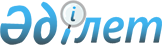 "Қазақстан Республикасы Президентінің кейбір жарлықтарына өзгерістер енгізу туралы" Қазақстан Республикасының Президенті Жарлығының жобасы туралыҚазақстан Республикасы Үкіметінің 2011 жылғы 16 шілдедегі № 812 Қаулысы      Қазақстан Республикасының Үкіметі ҚАУЛЫ ЕТЕДІ:

      «Қазақстан Республикасы Президентінің кейбір жарлықтарына өзгерістер енгізу туралы» Қазақстан Республикасының Президенті Жарлығының жобасы Қазақстан Республикасы Президентінің қарауына енгізілсін.      Қазақстан Республикасының

           Премьер-Министрі                      К. Мәсімов Қазақстан Республикасы Президентінің Жарлығы Қазақстан Республикасы Президентінің кейбір жарлықтарына

өзгерістер енгізу туралы      ҚАУЛЫ ЕТЕМІН:

      1. Қазақстан Республикасы Президентінің мынадай жарлықтарына өзгерістер енгізілсін:

      1) «Қазақстан Республикасының Президенті жанындағы Кәсіпкерлер кеңесін құру туралы» Қазақстан Республикасы Президентінің 2005 жылғы 23 сәуірдегі № 1560 Жарлығына (Қазақстан Республикасының ПҮАЖ-ы, 2005 ж., № 17, 199-құжат; 2006 ж., № 18, 166-құжат; 2007 ж., № 13, 145-құжат; № 41, 463-құжат; 2008 ж., № 20, 182-құжат; № 42, 465-құжат; 2009 ж., № 27-28, 234-құжат; № 29, 249-құжат; 2010 ж., № 32, 252-құжат):

      жоғарыда аталған Жарлықпен бекітілген Қазақстан Республикасының Президенті жанындағы Кәсіпкерлер кеңесі туралы ережеде:

      9-тармақтағы «Қазақстан Республикасы Қаржы нарығын және қаржы ұйымдарын реттеу мен қадағалау агенттігінің төрайымы,» деген сөздер алынып тасталсын;

      жоғарыда аталған Жарлықпен бекітілген Қазақстан Республикасының Президенті жанындағы Кәсіпкерлер кеңесінің құрамы осы Жарлыққа 1-қосымшаға сәйкес жаңа редакцияда жазылсын;

      2) «Қазақстан Республикасының мемлекеттік басқару жүйесін жаңғырту жөніндегі шаралар туралы» Қазақстан Республикасы Президентінің 2007 жылғы 13 қаңтардағы № 273 Жарлығына (Қазақстан Республикасының ПҮАЖ-ы, 2007 ж., № 1, 5-құжат; 2008 ж., № 2, 22-құжат; 2009 ж., № 35, 330-құжат; 2010 ж., № 7, 94-құжат; № 24, 173-құжат; № 38, 327-құжат):

      жоғарыда аталған Жарлыққа қосымша осы Жарлыққа 2-қосымшаға сәйкес жаңа редакцияда жазылсын;

      3) «Қазақстан Республикасының экономикасын жаңғырту жөніндегі шаралар туралы» Қазақстан Республикасы Президентінің 2007 жылғы 13 сәуірдегі № 314 Жарлығына (Қазақстан Республикасының ПҮАЖ-ы, 2007 ж., № 11, 120-құжат; № 38, 430-құжат; 2008 ж., № 24, 226-құжат; № 42, 465-құжат; 2009 ж., № 10, 49-құжат; № 27-28, 234-құжат; № 29, 249-құжат; 2010 ж., № 50, 453-құжат):

      жоғарыда аталған Жарлықпен бекітілген Қазақстан Республикасының экономикасын жаңғырту мәселелері жөніндегі мемлекеттік комиссияның құрамы осы Жарлыққа 3-қосымшаға сәйкес жаңа редакцияда жазылсын.

      2. Осы Жарлық қол қойылған күнінен бастап қолданысқа енгізіледі.      Қазақстан Республикасының

              Президенті                         Н. НазарбаевҚазақстан Республикасы  

Президентінің      

2011 жылғы «__» ______  

№ __ Жарлығына     

1-ҚОСЫМША       Қазақстан Республикасы 

Президентінің      

2005 жылғы 23 сәуірдегі

№ 1560 Жарлығымен   

БЕКІТІЛГЕН        Қазақстан Республикасының Президенті

жанындағы Кәсіпкерлер кеңесінің

ҚҰРАМЫНазарбаев              - Қазақстан Республикасының Президенті, төраға

Нұрсұлтан ӘбішұлыМәсімов                - Қазақстан Республикасының Премьер-Министрі,

Кәрім Қажымқанұлы        төрағаның орынбасары Кеңес мүшелері:Сұлтанов               - Қазақстан Республикасы Президентінің

Бақыт Тұрлыханұлы        көмекшісіШөкеев                 - Қазақстан Республикасы Премьер-Министрінің

Өмірзақ Естайұлы         бірінші орынбасарыОрынбаев               - Қазақстан Республикасы Премьер-Министрінің

Ербол Тұрмаханұлы        орынбасарыИсекешев               - Қазақстан Республикасы Премьер-Министрінің

Әсет Өрентайұлы          орынбасары - Қазақстан Республикасының

                         Индустрия және жаңа технологиялар министрі Қазақстан Республикасының Бас прокуроры

Қазақстан Республикасы Ұлттық Банкінің Төрағасы

Қазақстан Республикасы Экономикалық қылмысқа және сыбайлас жемқорлыққа қарсы күрес агенттігінің (қаржы полициясы) төрағасы

Қазақстан Республикасының Білім және ғылым министрі

Қазақстан Республикасының Қаржы министрі

Қазақстан Республикасының Экономикалық даму және сауда министрі

Қазақстан Республикасы Бәсекелестікті қорғау агенттігінің (Монополияға қарсы агенттік) төрағасы

«Нұр Отан» халықтық-демократиялық партиясы төрағасының бірінші орынбасары (келісім бойынша)

«Самұрық-Қазына» ұлттық әл-ауқат қоры» акционерлік қоғамының басқарма төрағасы

«Атамекен» Одағы» Қазақстан ұлттық экономикалық палатасы» заңды тұлғалар бірлестігі төралқасының төрағасы (келісім бойынша)

«ҚазАгро» ұлттық басқарушы холдингі» акционерлік қоғамының басқарма төрағасы (келісім бойынша)

«Қазақстанның ФармМедИндустриясы» қауымдастығының президенті (келісім бойынша)

«Қазақстан астық одағы» заңды тұлғалар бірлестігінің президенті (келісім бойынша)

Қазақстан Республикасының жеңіл өнеркәсібі қауымдастығының президенті (келісім бойынша)

Қазақстан қаржыгерлері қауымдастығы кеңесінің төрағасы (келісім бойынша)

Қазақстанның микроқаржы ұйымдарының қауымдастығы директорлар кеңесінің төрағасы (келісім бойынша)

Қазақстан кәсіпкерлері форумы кеңесінің төрағасы (келісім бойынша)

«Белкамит» бірлескен кәсіпорны» акционерлік қоғамының президенті (келісім бойынша)

«Қазақмыс» корпорациясы» жауапкершілігі шектеулі серіктестігі директорлар кеңесінің төрағасы - президенті (келісім бойынша)

Қазақстанның сауда-өнеркәсіп палатасының президенті (келісім бойынша)

«Resmi» компаниялар тобы» акционерлік қоғамының президенті (келісім бойынша)

«Қазақстанның Халық банкі» акционерлік қоғамы директорлар кеңесінің төрағасы (келісім бойынша)

Қазақстан тамақ және қайта өңдеу өнеркәсібі тауар өндірушілер одағының президенті (келісім бойынша)

Қазақстан машина жасаушылар одағы басқармасының төрағасы (келісім бойынша)

«Астана-групп» жауапкершілігі шектеулі серіктестігінің президенті (келісім бойынша)

«Қазкоммерцбанк» акционерлік қоғамы директорлар кеңесінің төрағасы (келісім бойынша)Қазақстан Республикасы  

Президентінің      

2011 жылғы «__» ______ 

№ __ Жарлығына     

2-ҚОСЫМША       Қазақстан Республикасы 

Президентінің     

2007 жылғы 13 қаңтардағы

№ 273 Жарлығына   

ҚОСЫМША         Әкімшілік реформа жүргізу жөніндегі

ВЕДОМСТВОАРАЛЫҚ КОМИССИЯҚазақстан Республикасының        - төраға

Премьер-МинистріҚазақстан Республикасы Премьер-  - Шөкеев Өмірзақ Естайұлы, төрағаның

Министрінің бірінші орынбасары     орынбасарыҚазақстан Республикасы Премьер-  - Орынбаев Ербол Тұрмаханұлы,

Министрінің орынбасары             төрағаның орынбасарыҚазақстан Республикасы           - хатшы

Экономикалық даму және сауда

министрлігінің жауапты хатшысы Комиссия мүшелері:Қазақстан Республикасы           - Байбек Бауыржан Қыдырғалиұлы

Президентінің Әкімшілігі

Басшысының орынбасарыҚазақстан Республикасы           - Донақов Талғат Советбекұлы

Президентінің Әкімшілігі

Басшысының орынбасарыҚазақстан Республикасы           - Тәжин Марат Мұханбетқазыұлы

Президентінің көмекшісі -

Қазақстан Республикасы

Қауіпсіздік кеңесінің хатшысыҚазақстан Республикасы           - Сұлтанов Бақыт Тұрлыханұлы

Президентінің көмекшісіҚазақстан Республикасы Премьер-  - Исекешев Әсет Өрентайұлы

Министрінің орынбасары -

Қазақстан Республикасының

Индустрия және жаңа

технологиялар министріҚазақстан Республикасы Премьер-Министрі Кеңсесінің Басшысы

Қазақстан Республикасының Денсаулық сақтау министрі

Қазақстан Республикасының Мұнай және газ министрі

Қазақстан Республикасының Білім және ғылым министрі

Қазақстан Республикасының Байланыс және ақпарат министрі

Қазақстан Республикасының Ауыл шаруашылығы министрі

Қазақстан Республикасының Еңбек және халықты әлеуметтік қорғау министрі

Қазақстан Республикасының Қаржы министрі

Қазақстан Республикасының Экономикалық даму және сауда министрі

Қазақстан Республикасының Әділет министрі

Республикалық бюджеттің атқарылуын бақылау жөніндегі есеп комитетінің төрағасы (келісім бойынша)

Қазақстан Республикасы Мемлекеттік қызмет істері агенттігінің төрағасы

Астана қаласының әкіміҚазақстан Республикасы 

Президентінің     

2011 жылғы «__» ______ 

№ __ Жарлығына    

3-ҚОСЫМША      Қазақстан Республикасы 

Президентінің    

2007 жылғы 13 сәуірдегі

№ 314 Жарлығымен  

БЕКІТІЛГЕН      Қазақстан Республикасының экономикасын жаңғырту мәселелері

жөніндегі мемлекеттік комиссияның

ҚҰРАМЫМәсімов                 - Қазақстан Республикасының Премьер-Министрі,

Кәрім Қажымқанұлы         төрағаСұлтанов                - Қазақстан Республикасы Президентінің

Бақыт Тұрлыханұлы         көмекшісі, төрағаның орынбасары Комиссия мүшелері:Шөкеев                  - Қазақстан Республикасы Премьер-Министрінің

Өмірзақ Естайұлы          бірінші орынбасарыИсекешев                - Қазақстан Республикасы Премьер-Министрінің

Әсет Өрентайұлы           орынбасары - Қазақстан Республикасының

                          Индустрия және жаңа технологиялар министріСағадиев                - Қазақстан Республикасы Парламенті

Кенжеғали Әбенұлы         Мәжілісінің депутатыАлександр               - «Самұрық-Қазына» ұлттық әл-ауқат қоры»

Мирчев                    акционерлік қоғамы директорлар кеңесінің

                          мүшесі Эванс Ричард            - «Самұрық-Қазына» ұлттық әл-ауқат қоры»

                          акционерлік қоғамы директорлар кеңесінің

                          мүшесіҚазақстан Республикасының Қаржы министрі

Қазақстан Республикасының Экономикалық даму және сауда министрі

«Самұрық-Қазына» ұлттық әл-ауқат қоры» акционерлік қоғамының басқарма төрағасы
					© 2012. Қазақстан Республикасы Әділет министрлігінің «Қазақстан Республикасының Заңнама және құқықтық ақпарат институты» ШЖҚ РМК
				